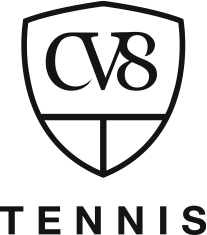 Acceptable Use Statement for Internet and Social Media UseCultiv8 Tennis understand the importance of online communication for children and young people’s development. However we recognise that relevant safeguards need to be put in place to ensure children and young people remain safe while online or using social media.We ask that all parents / Guardians spend a few minutes to read through and discuss this statement with their child and then sign and return this form to us at the Academy or via email to info@cv8tennis.com. I will be responsible for my behaviour when using the internet and social media at Academy, including the content I access and how I conduct myself. 
I will not use social media or the internet to send anyone material that could be considered threatening, offensive, upsetting, bullying or that is illegal.I understand that I should only use Cultiv8’s official social media or website communication channels to contact them and should not seek out individual members of staff or coaches using these platforms. 
I understand that my use of internet and social media is potentially visible to everyone and that any issues involving my behaviour online may be addressed by the Cultiv8 Tennis Team and / or associated organisations. 
I will not give out any of my personal information (such as name, age, address or telephone number online), or that of anyone else.
I understand that these rules are designed to keep me safe, and if they are not followed my parents may be contacted.I am aware that if I am experiencing bullying behaviour or abuse online I can contact Laura Crabtree (Programme Manager at Cultiv8 Tennis) at info@cv8tennis.com or on 07830 208 230 or Karen Mitchell / Rosie Nicholl (Safeguarding / Welfare Officer for Cultiv8 Tennis) at safeguarding.yorkshiretennis@gmail.com or on 01226 107092. I know I can also contact Childline on 0800 11 11  if I have any worries about something I’ve seen or experienced online.We have discussed this statement and ……………………………………...(Insert child’s name) agrees to support the safe use of the internet and social media at Cultiv8 Tennis Academy. Parent / Guardian’s name:Insert nameParent / Guardian’s signature:Date:Insert dateChild’s name:Insert nameChild’s signature:Date:Insert date